附件 2018年度市级“主动设计”项目公示清单序号项目名称承担单位负责人1花鸟岛服务机器人应用示范工程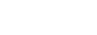 嵊泗县花鸟岛旅游开发有限公司张保铭2白沙岛服务机器人应用示范工程舟山白沙岛旅游开发有限公司张华忠3中小型船舶水动力节能技术开发与应用研究浙江欣海船舶设计研究院有限公司蒋诚松4钢结构桥梁标准化制造及产业化示范项目浙江増洲造船有限公司徐宏勋5鲁家峙半咸水河道生态修复技术集成开发与示范舟山赛莱特海洋科技有限公司宋文东